Influencia de la música y la compañía sobre la percepción del esfuerzo y el estado de ánimo en corredores amateurInfluence of music and company on perception of effort and mood in amateur runnersOrtín, F. J.1, Fajardo, J.2, y García-de-Alcaraz, A.3,41.- Dr. Francisco J. Ortín Montero. Universidad de Murcia. ortin@um.es2.- D. José Fajardo Rodríguez. Albacete Balompié S.A.D. jose.fajardo@um.es3.- Dr. Antonio García-de-Alcaraz Serrano. 3Facultad de Ciencias de la Salud. Universidad Isabel I. 4Laboratorio de Fisiología del Esfuerzo (LFE Research Group). Universidad Politécnica de Madrid. antoniogadealse@gmail.comEl estudio que aquí se presenta tiene como objetivo analizar la influencia de la música sobre aspectos como el estado de ánimo y la percepción de esfuerzo. Los sujetos realizaron tres pruebas de carrera en cinta: en solitario, con música y acompañado, con una velocidad y tiempo controlados. Se encontraron cambios que indican la influencia del contexto (música o compañía) sobre las variables analizadas.Los autores de este manuscrito declaran que:No ha sido enviado a ninguna otra revista de forma simultánea.Los autores ceden los derechos a la revista Cuadernos de Psicología del Deporte.Francisco J. Ortín                          José Fajardo Rodríguez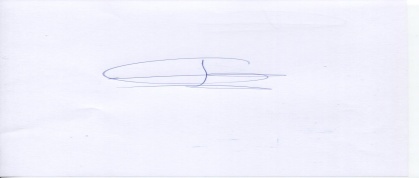 Antonio García de Alcaraz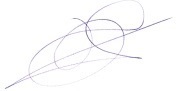 